              Order of Worship                          Please enter a period of silent mediation.                             Please silence or turn off cell phones.Welcome	             May the grace of our Lord Jesus Christ be with you     And also with you.Opening PrayerTolling of the HourPrelude*Call to Worship   (Based on Psalm 108 - 1 – 4)   Our hearts are ready, O Lord, our hearts are ready!      We will sing and make melody!  We will awaken the dawn!    We will give thanks to you, O Lord, among the peoples, we will      sing praises to you among the nations.     For your steadfast love is great above the heavens, and your        faithfulness reaches to the clouds.*Hymn #136             Holy, Holy Holy!  Prayer of Confession (Unison)      Eternal God, in whom we live and move and have our being,       your face is hidden from us by our sins, and we forget your      mercy in the blindness of our hearts.  Cleanse us from all our      offenses, and deliver us from proud thoughts and vain desires.       With lowliness and meekness may we draw near to you,      confessing our faults, confiding in your grace, and finding in      you our refuge and strength; through Jesus Christ your Son.       Amen.           (Please continue to confess in a moment of silence)                   Assurance of Pardon    Anyone who is in Christ is a new creation.  The old life has gone; a    new life has begun.  Believe the Good News and welcome God’s    mercy.*Gloria Patri*Passing of the Peace      The peace of Christ be with you.         And also with you.Children’s SermonAnthem:             Lord Come I Give My Heart to You                                              Cindy Basler, Volunteer, Choir Dir.Prayer for IlluminationScripture Lessons:        Acts 10: 44 - 48   John 15: 9 - 17  The Word of the Lord.     Thanks be to God.Message      “A Great Commandment”      Rev. Spencer Lawrence*Hymn # 261      When I Survey the Wondrous Cross Affirmation of Faith 	Apostles Creed    		     I believe in God the Father Almighty, maker of heaven and       earth; And in Jesus Christ His only Son, our Lord; who was      conceived by the Holy Ghost, born of the Virgin Mary, suffered      under Pontius Pilate, was crucified, dead, and buried; he      descended into hell; the third day he rose again from the dead.       He ascended into heaven, and sitteth on the right hand of God      the Father almighty; from thence he shall come to judge the      quick and the dead.  I believe in the Holy Ghost; the holy       catholic church; the communion of saints; the forgiveness of       sins; the resurrection of the body; and life everlasting.  Amen.Prayers of the People Offering  *DoxologyPrayer of DedicationCommunionInvitationGreat Prayer of Thanksgiving and the Lord’s PrayerWords of InstitutionDistribution of ElementsPrayer After Communion*Hymn # 589              O Master, Let Me Walk with Thee BenedictionPostlude                   	(*)Please stand if you are able.  We extend an invitation to all who put their faith in our Lord Jesus Christ for salvation to unite with our congregation. A person may meet  with our Elders at the regular monthly meeting of the Session and be received into active membership. If you desire more information or a visit with the pastor, please contact the church office.Liturgist:  Chris Giesecke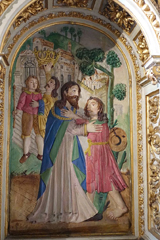     -                    Art in the Christian Tradition, a project of the Vanderbilt                              Divinity Library, https://diglib.library.vanderbilt.edu            Cypress Lake Presbyterian Church    8260 Cypress Lake Dr.     Fort Myers, FL 33919      May 5, 2024        Mission Statement          Led by the Holy Spirit,          we joyfully reach out to the community and the world          in faithful love and service         as we mature in discipleship and         share the good news of Jesus Christ.          Website: www.clpc.us        Email: office@clpc.us        Phone: 239-481-3233                           